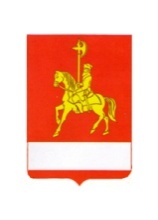 КАРАТУЗСКИЙ РАЙОННЫЙ СОВЕТ ДЕПУТАТОВ                                                   РЕШЕНИЕ   12.03.2019                             с. Каратузское                                             №25-201Об отчете главы  Каратузского района за 2018 годЗаслушав и обсудив отчет главы Каратузского района о деятельности за 2018 год, в соответствии с пунктом 2.7 статьи 22 Устава Муниципального образования «Каратузский район»,  Каратузский районный Совет депутатов РЕШИЛ:1.Отчет главы  Каратузского района о деятельности за  2018 год. принять к сведению (прилагается).	2.Признать работу главы Каратузского района за 2018 год удовлетворительной.3.Решение вступает в силу со дня его принятия, подлежит опубликованию в периодическом печатном издание «Вести Муниципального образования «Каратузский район»  и на официальном сайте администрации Каратузского района: http://www.кaratuzraion.ru/. Председатель Каратузского районного Совета депутатов                                                                            Г.И. Кулакова